Thema licht en donkerVersjeIk wil zwaaien naar de maan straks gaan ook de sterren aaneentje ginder, eentje daarkom eens kijken, ’t is echt waar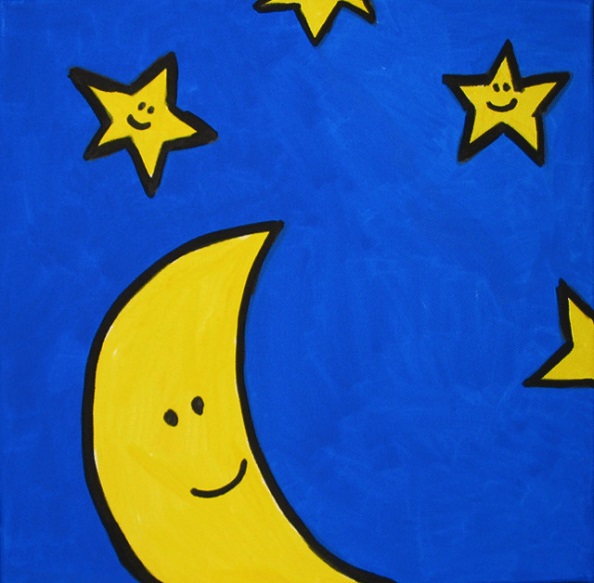 